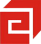 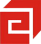 紅色字體為必填項目會員編號（由會務人員填寫）：　  　　　　　   　　　   申請入會日期： 　年  月　日公司行號                      負 責 人                   用印日期印    章                      印    章                       年   月   日               公司名稱中文公司名稱英文公司住址中文公司住址英文公司電話公司傳真公司傳真公司網址電 子 信 箱電 子 信 箱公司負責人姓名姓名性別職稱甲級會員代表(1)姓名姓名性別出生年月日   年 月 日   年 月 日甲級會員代表(1)職稱職稱身份證字號身份證字號甲級會員代表(1)電話電話電 子 信 箱電 子 信 箱同公司 其他：同公司 其他：同公司 其他：同公司 其他：甲級會員代表(1)收件地址收件地址收件地址同公司 其他：同公司 其他：同公司 其他：同公司 其他：同公司 其他：同公司 其他：同公司 其他：同公司 其他：甲級會員代表(2)姓名姓名性別出生年月日   年 月 日   年 月 日甲級會員代表(2)職稱職稱身份證字號身份證字號甲級會員代表(2)電話電話電 子 信 箱電 子 信 箱同公司 其他：同公司 其他：同公司 其他：同公司 其他：甲級會員代表(2)收件地址收件地址收件地址同公司 其他：同公司 其他：同公司 其他：同公司 其他：同公司 其他：同公司 其他：同公司 其他：同公司 其他：甲級會員代表(3)姓名姓名性別出生年月日   年 月 日   年 月 日甲級會員代表(3)職稱職稱身份證字號身份證字號甲級會員代表(3)電話電話電 子 信 箱電 子 信 箱同公司 其他：同公司 其他：同公司 其他：同公司 其他：甲級會員代表(3)收件地址收件地址收件地址同公司 其他：同公司 其他：同公司 其他：同公司 其他：同公司 其他：同公司 其他：同公司 其他：同公司 其他：公司或商業登記核准函字號公司或商業登記核准函字號資本額統一編號員工數開業日期會籍聯絡人姓名聯絡電話聯絡電話分機會籍聯絡人職稱電子信箱電子信箱公司簡介認證項目產品名稱中文產品名稱英文如何得知入會消息協會網站    協會寄發資料    協會人員推廣    協會活動
廠商推薦（公司名稱：             姓名：       ）其他協會網站    協會寄發資料    協會人員推廣    協會活動
廠商推薦（公司名稱：             姓名：       ）其他協會網站    協會寄發資料    協會人員推廣    協會活動
廠商推薦（公司名稱：             姓名：       ）其他協會網站    協會寄發資料    協會人員推廣    協會活動
廠商推薦（公司名稱：             姓名：       ）其他協會網站    協會寄發資料    協會人員推廣    協會活動
廠商推薦（公司名稱：             姓名：       ）其他協會網站    協會寄發資料    協會人員推廣    協會活動
廠商推薦（公司名稱：             姓名：       ）其他協會網站    協會寄發資料    協會人員推廣    協會活動
廠商推薦（公司名稱：             姓名：       ）其他協會網站    協會寄發資料    協會人員推廣    協會活動
廠商推薦（公司名稱：             姓名：       ）其他協會網站    協會寄發資料    協會人員推廣    協會活動
廠商推薦（公司名稱：             姓名：       ）其他協會網站    協會寄發資料    協會人員推廣    協會活動
廠商推薦（公司名稱：             姓名：       ）其他協會網站    協會寄發資料    協會人員推廣    協會活動
廠商推薦（公司名稱：             姓名：       ）其他